Знакомства с  геометрическими фигурами.Урок по математике в 1 классе по УМК «Начальная школа 21 века»  (сентябрь).Цели: - учить различать геометрические фигуры; находить их на чертеже; закреплять умение называть фигуры по их признакам; - формировать навык счета в пределах первого десятка; - развивать пространственное мышление, внимание, наблюдательность.Оборудование: Учебник математики для 1 класса по программе « Начальная школа 21 века» автор Рудницкая, печатная тетрадь к учебнику «Я учусь считать», презентация к уроку, интерактивная доска, учебные принадлежности, музыка из кинофильма, индивидуальный раздаточный материал, фишки для счета.Ход урока:Организационный  момент.Долгожданный дан звонокНачинается урок. ( На доске выставлены разные предметы: учебники математики и букварь, ручка, линейка, прописи, тетради по математике, коробка с цветными карандашами,  альбом для рисования, простой карандаш, счетный материал). - Выберите те предметы, которые нам нужны для урока.Объявление темы урока и постановка целей.Музыкальная загадка.- Звучит фрагмент песни из кинофильма «Приключения Буратино»- Кто к нам пришел на урок? Из какой сказки? Кто автор? Какие еще герои были  в этой сказке? Кого можно назвать друзьями Буратино? Почему?Появляется плакат с изображением Буратино, который рисует квадрат.- Что рисует Буратино?- Какие фигуры он уже нарисовал?- Как вы думаете,   почему он сегодня пришел к нам на урок? - Конечно, сегодня на уроке мы тоже будем учиться рисовать и различать разные геометрические фигуры.- Какие фигуры вы уже знаете?   Слайд 1. Ребята соединяют фигуру с названием.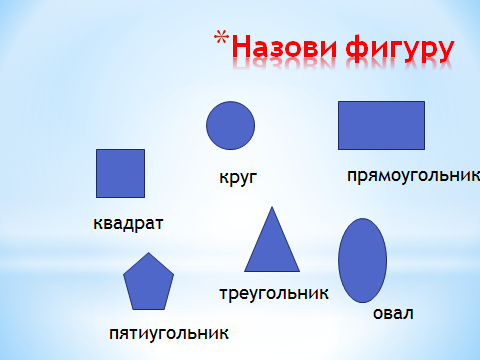 - Все ли фигуры вам знакомы? - Какую фигуру (или фигуры) вы не знаете?- Какие фигуры еще бывают?- Как называются фигуры, у которых много углов?- Чем отличается квадрат от прямоугольника?- Вот на эти вопросы нам сегодня предстоит ответить на уроке. Как вы думаете, чем еще мы будем заниматься на уроке математики? 3. Устный счет.А) Работа с числовым  рядом.   Счет по порядку, в обратном порядке, назвать число,  стоящее при счете перед числом 4, 7, 10, после числа 2, 5, 8, 9, между числами 2и 4, 5 и 7, 8 и 10. Б) - Сколько дней в неделе?- Сколько выходных?- Сколько рабочих дней?- Каких больше?В) Задачи. ( Решают с помощью фишек)В хоре поют 3 мальчика и 7 девочек. Сколько всего детей поют в хоре?Во дворе играют 7 детей. Среди них 4 мальчика. Кто еще играет во дворе? Сколько девочек?Г) Задача на смекалку.Слайды  2 и 3. 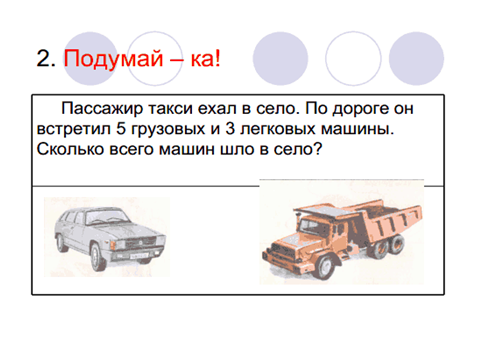 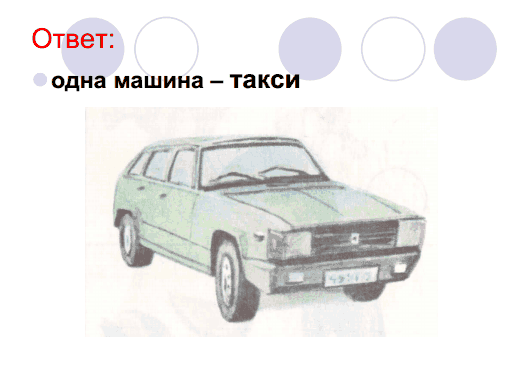 - Загадка от  Черепахи .Слайды 4, 5.Задания от Буратино.Индивидуальная работа на листочках. На листочках нарисованы 4 груши, 2 банана, 5 яблок, 6 морковок, 1 огурец, 3 помидора. На какие группы можно разделить все предметы? (Овощи и фрукты)  Слайд 6.соотнесение количества предметов и цифры        прямоугольник, трапеция, круг, квадрат и шестиугольникЗакрасить фигуру, у которой больше углов- Пропишите цифру, которая обозначает количество углов у квадрата- Пропишите цифру, которая обозначает количество сторон у треугольникаНазовите фигуру, у которой вообще нет углов ФИЗКУЛЬТМИНУТКА.5. Работа по учебнику (Математика 1 класс, автор: Рудницкая)	с.24 №1, 2, 3. Чертежи на интерактивной доске с проверкой.Игра «Найди фигуру». Фигуры могут прятаться. Давайте разберемся, кто где.Работа в тетради. Задание из учебника с. 21 № 1, 2, 3. Проверка на интерактивной доске.Классификация фигур по цвету, форме размеру. На доске разные геометрические фигуры разного цвета, размера. - По какому признаку можно разделить все эти фигуры?- Сколько красных, синих, желтых фигур? Каких больше? Каких одинаковое количество?- Как называются все фигуры, у которых есть углы? Слайд 7.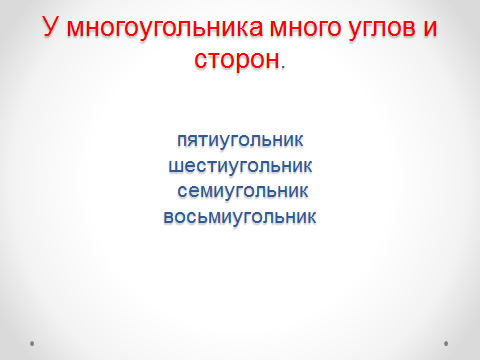 - Чем отличаются прямоугольники и квадраты?Слайд 8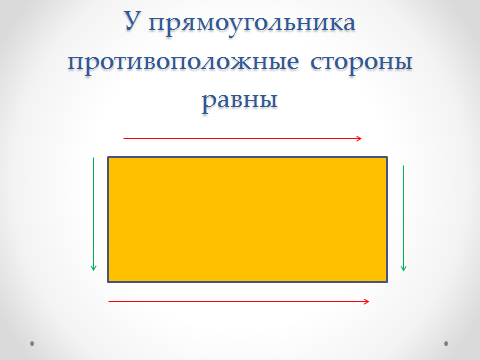 Слайд 9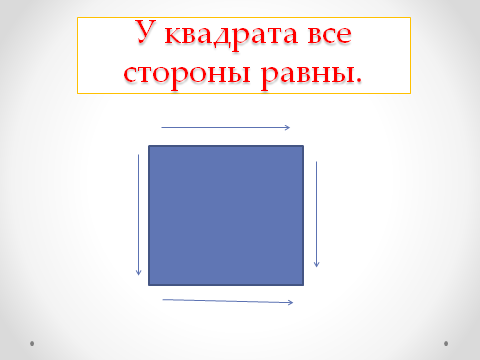 Слайд 10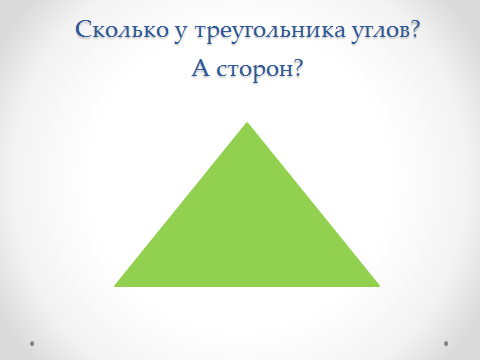 Игра «Измени размер»  По рядам. Ребята выходят и уменьшают свою фигуру. Участвуют все ученики каждого ряда.  Побеждает тот ряд, кто быстрее закончит.На доске для каждого ряда:большой квадратбольшой треугольникбольшой круг- В тетради начертите по линейке 3 прямоугольника . Закрасьте прямоугольник в центре желтым цветом, слева от него – красным, справа – зеленым.Обобщение и подведение итогов.Слайд 11.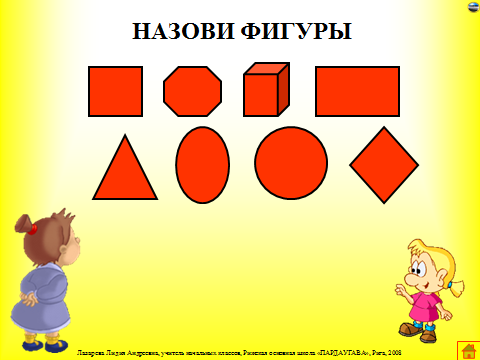 - Какая фигура нам еще не знакома? (Куб)- Что запомнили про квадрат? Прямоугольник? - Как называются фигуры, у которых много углов?- Как называются фигуры, у которых нет углов?- Как называются все эти фигуры? (Геометрические)Слайды  9 и 10.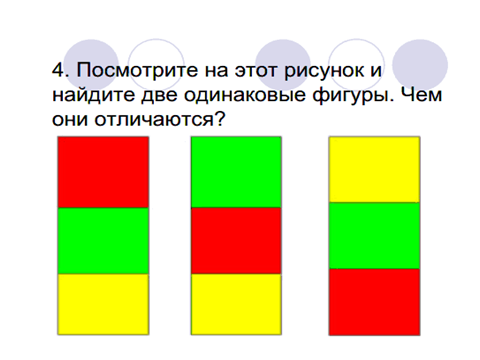 - Проверка.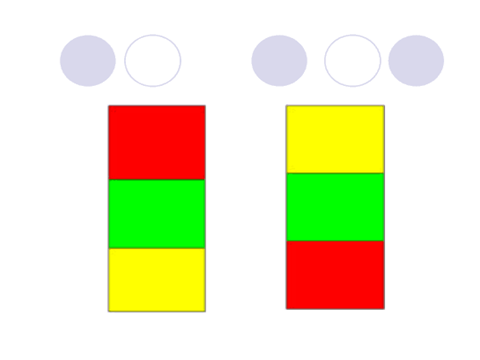 Резерв: 1) печатная тетрадь «Я учусь считать» с. 11 №19, 20,21.              2) Составь робота из геометрических фигур.Слайд 11.Слайд 12.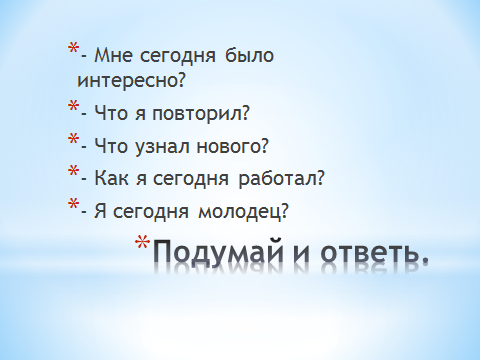 